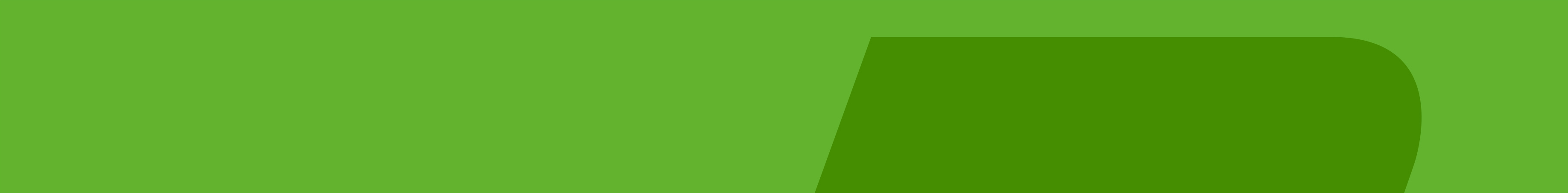 Actie- en besluitenlijst VeiligheidsdialoogIn te vullen door de AanjagerBesluitenlijstActielijstDatum:Naam Aanjager:Welke cyclus (1e, 2e of 3e):Aanwezigen:Aanwezigen:Nr.OnderwerpBesluit1234Nr.OnderwerpGewenste actieWieWanneer1234Zijn er zaken naar boven gekomen die van belang zijn voor de organisatie (waar kan de organisatie de deelnemers helpen/faciliteren om de VeiligPlus-aanpak optimaal te implementeren)?